  РЕШЕНИЕ20 декабря 2023 года				 № 10-2О принятии местного бюджета внутригородского муниципального образования города федерального значения Санкт-Петербурга поселок Комарово на 2024 год и плановый период 2025-2026 годов В соответствии со статьей 55 Устава внутригородского муниципального образования города федерального значения Санкт-Петербурга поселок Комарово и со статьей 12 Положения «О бюджетном процессе в муниципальном образовании поселок Комарово», муниципальный советРЕШИЛ:1.Утвердить общий объем доходов бюджета внутригородского муниципального образования города федерального значения Санкт-Петербург поселок Комарово:- на 2024 год в сумме 79 386,7 тыс. рублей;- на 2025 год в сумме 82 673,7 тыс. рублей;- на 2026 год в сумме 85 962,8 тыс. рублей.2. Утвердить общий объем расходов бюджета внутригородского муниципального образования города федерального значения Санкт-Петербург поселок Комарово:-на 2024 год в сумме 79 386,7 тыс. рублей;-на 2025 год в сумме 82 673,7 тыс. рублей, в том числе условно утвержденные расходы в сумме 2 035,4 тыс. рублей;-на 2026 год в сумме 85 962,8 тыс. рублей, в том числе условно утвержденные расходы в сумме 4 232,7 тыс. рублей. 3. Установить размер дефицита бюджета внутригородского муниципального образования города федерального значения Санкт-Петербург поселок Комарово:- на 2024 год – в сумме 0,0 тыс. рублей;- на 2025 год – в сумме 0,0 тыс. рублей;- на 2026 год – в сумме 0,0 тыс. рублей.4. Учесть в бюджете муниципального образования Доходы местного бюджета внутригородского муниципального образования города федерального значения Санкт-Петербург поселок Комарово на 2024 год и плановый период 2025-2026 годов, согласно Приложению №1.5. Утвердить ведомственную структуру расходов местного бюджета внутригородского муниципального образования города федерального значения Санкт-Петербург поселок Комарово на 2024 год и плановый период 2025-2026 годов, согласно Приложению №2.6. Утвердить распределение бюджетных ассигнований по целевым статьям  расходов местного бюджета внутригородского муниципального образования города федерального значения Санкт-Петербург поселок Комарово на 2024 год и плановый период 2025-2026 годов, согласно приложению №3.7. Утвердить распределение бюджетных ассигнований по разделам и подразделам классификации расходов местного бюджета внутригородского муниципального образования  города федерального значения Санкт-Петербург поселок Комарово на 2024 год  и плановый период 2025-2026 годов, согласно Приложению 4.8. Утвердить источники финансирования дефицита местного бюджета внутригородского муниципального образования города федерального значения Санкт-Петербург поселок Комарово на 2024 год и плановый период 2025-2026 годов, согласно Приложению 5.9.Утвердить резервный фонд администрации внутригородского муниципального образования города федерального значения Санкт-Петербурга поселок Комарово: -на 2024 год в сумме 20,0 тыс. рублей; -на 2025 год в сумме 20,0 тыс. рублей; -на 2026 год в сумме 20,0 тыс. рублей.10.	Утвердить общий объем бюджетных ассигнований на исполнение публичных нормативных обязательств: -на 2024 год в сумме 1 145,4 тыс. рублей; -на 2025 год в сумме 1 193,1 тыс. рублей; -на 2026 год в сумме 1 240,7 тыс. рублей.11. Утвердить общий объем межбюджетных трансфертов, получаемых из бюджета  Санкт-Петербурга:-на 2024 год в сумме 79 220,2 тыс. рублей;-на 2025 год в сумме 82 487,1 тыс. рублей;-на 2026 год в сумме 85 760,3 тыс. рублей.12. Утвердить верхний предел муниципального внутреннего  долга  на 01 января 2025 года в сумме 0,0 рублей, в том числе верхний предел долга по муниципальным гарантиям в сумме 0,0 рублей;  на 01 января 2026 года в сумме 0,0 тыс. рублей, в том числе верхний предел долга по муниципальным гарантиям в сумме 0,0 рублей; на 01 января 2027 года в сумме 0,0 тыс. рублей, в том числе верхний предел долга по муниципальным гарантиям в сумме 0,0 рублей.13.	Решение вступает в силу со дня принятия и подлежит официальному  опубликованию  в газете «Вести Келломяки-Комарово».14. Контроль исполнения решения  оставляю за собой.Глава муниципального образования				                         А.С.ЖуравскаяВНУТРИГОРОДСКОЕ МУНИЦИПАЛЬНОЕ ОБРАЗОВАНИЕ ГОРОДА ФЕДЕРАЛЬНОГО ЗНАЧЕНИЯ САНКТ-ПЕТЕРБУРГА
ПОСЕЛОК КОМАРОВОМУНИЦИПАЛЬНЫЙ СОВЕТШЕСТОГО СОЗЫВА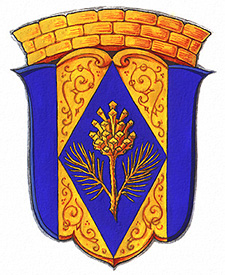                                                                           Приложение №1                                                                                                   к решению Муниципального совета поселок Комарово                                                                      от 20 декабря 2023 года   № 10-2                                                                           Приложение №1                                                                                                   к решению Муниципального совета поселок Комарово                                                                      от 20 декабря 2023 года   № 10-2                                                                           Приложение №1                                                                                                   к решению Муниципального совета поселок Комарово                                                                      от 20 декабря 2023 года   № 10-2                                                                           Приложение №1                                                                                                   к решению Муниципального совета поселок Комарово                                                                      от 20 декабря 2023 года   № 10-2                                                                           Приложение №1                                                                                                   к решению Муниципального совета поселок Комарово                                                                      от 20 декабря 2023 года   № 10-2                                                                           Приложение №1                                                                                                   к решению Муниципального совета поселок Комарово                                                                      от 20 декабря 2023 года   № 10-2 ДОХОДЫ                                                                                                                                                                                                                                                              местного бюджета внутригородского муниципального образования города федерального значения Санкт-Петербурга  поселок Комарово на 2024 год и плановый период 2025-2026 годовДОХОДЫ                                                                                                                                                                                                                                                              местного бюджета внутригородского муниципального образования города федерального значения Санкт-Петербурга  поселок Комарово на 2024 год и плановый период 2025-2026 годовДОХОДЫ                                                                                                                                                                                                                                                              местного бюджета внутригородского муниципального образования города федерального значения Санкт-Петербурга  поселок Комарово на 2024 год и плановый период 2025-2026 годовДОХОДЫ                                                                                                                                                                                                                                                              местного бюджета внутригородского муниципального образования города федерального значения Санкт-Петербурга  поселок Комарово на 2024 год и плановый период 2025-2026 годовДОХОДЫ                                                                                                                                                                                                                                                              местного бюджета внутригородского муниципального образования города федерального значения Санкт-Петербурга  поселок Комарово на 2024 год и плановый период 2025-2026 годовДОХОДЫ                                                                                                                                                                                                                                                              местного бюджета внутригородского муниципального образования города федерального значения Санкт-Петербурга  поселок Комарово на 2024 год и плановый период 2025-2026 годовДОХОДЫ                                                                                                                                                                                                                                                              местного бюджета внутригородского муниципального образования города федерального значения Санкт-Петербурга  поселок Комарово на 2024 год и плановый период 2025-2026 годовДОХОДЫ                                                                                                                                                                                                                                                              местного бюджета внутригородского муниципального образования города федерального значения Санкт-Петербурга  поселок Комарово на 2024 год и плановый период 2025-2026 годов                                                                                                                                                                                                 (тысяч рублей)                                                                                                                                                                                                 (тысяч рублей)                                                                                                                                                                                                 (тысяч рублей)                                                                                                                                                                                                 (тысяч рублей)                                                                                                                                                                                                 (тысяч рублей)                                                                                                                                                                                                 (тысяч рублей)                                                                                                                                                                                                 (тысяч рублей)                                                                                                                                                                                                 (тысяч рублей)Код бюджетной классификацииИсточники доходовИсточники доходов2024 год                Сумма                        2024 год                Сумма                        2025 год               Сумма                        2025 год               Сумма                        2026 год                         Сумма                        000 1 00 00000 00 0000 000НАЛОГОВЫЕ И НЕНАЛОГОВЫЕ ДОХОДЫНАЛОГОВЫЕ И НЕНАЛОГОВЫЕ ДОХОДЫ166,5  166,5  186,6  186,6  202,5  000 1 01 00000 00 0000 000НАЛОГИ НА ПРИБЫЛЬ, ДОХОДЫНАЛОГИ НА ПРИБЫЛЬ, ДОХОДЫ166,5  166,5  186,6  186,6  202,5  000 1 01 02000 01 0000 110Налог на доходы физических лицНалог на доходы физических лиц166,5  166,5  186,6  186,6  202,5  182 1 01 02010 01 0000 110Налог на доходы физических лиц с доходов, источником которых является налоговый агент, за исключением доходов, в отношении которых исчисление и уплата налога осуществляются в соответствии со статьями 227, 227.1 и 228 Налогового кодекса Российской Федерации, а также доходов от долевого участия в организации, полученных в виде дивидендовНалог на доходы физических лиц с доходов, источником которых является налоговый агент, за исключением доходов, в отношении которых исчисление и уплата налога осуществляются в соответствии со статьями 227, 227.1 и 228 Налогового кодекса Российской Федерации, а также доходов от долевого участия в организации, полученных в виде дивидендов166,5  166,5  186,6  186,6  202,5  000 2 00 00000 00 0000 000БЕЗВОЗМЕЗДНЫЕ   ПОСТУПЛЕНИЯ БЕЗВОЗМЕЗДНЫЕ   ПОСТУПЛЕНИЯ 79 220,2  79 220,2  82 487,1  82 487,1  85 760,3  000 2 02 00000 00 0000 000БЕЗВОЗМЕЗДНЫЕ ПОСТУПЛЕНИЯ ОТ ДРУГИХ БЮДЖЕТОВ БЮДЖЕТНОЙ СИСТЕМЫ РОССИЙСКОЙ ФЕДЕРАЦИИБЕЗВОЗМЕЗДНЫЕ ПОСТУПЛЕНИЯ ОТ ДРУГИХ БЮДЖЕТОВ БЮДЖЕТНОЙ СИСТЕМЫ РОССИЙСКОЙ ФЕДЕРАЦИИ78 011,3  78 011,3  81 227,9  81 227,9  84 450,8  000 2 02  10001 00 0000 150Дотации бюджетам бюджетной системы Российской ФедерацииДотации бюджетам бюджетной системы Российской Федерации78 011,3  78 011,3  81 227,9  81 227,9  84 450,8  885 2 02  15001 03 0000 150Дотации бюджетам внутригородских муниципальных образований городов федерального значения на выравнивание  бюджетной  обеспеченностиДотации бюджетам внутригородских муниципальных образований городов федерального значения на выравнивание  бюджетной  обеспеченности78 011,3  78 011,3  81 227,9  81 227,9  84 450,8  000 2 02  30000 00 0000 150Субвенции бюджетам бюджетной системы Российской ФедерацииСубвенции бюджетам бюджетной системы Российской Федерации1 208,9  1 208,9  1 259,2  1 259,2  1 309,5  000 2 02  30024 03 0000 150Субвенции бюджетам внутригородских муниципальных образований городов федерального значения на выполнение передаваемых полномочий субъектов Российской ФедерацииСубвенции бюджетам внутригородских муниципальных образований городов федерального значения на выполнение передаваемых полномочий субъектов Российской Федерации1 208,9  1 208,9  1 259,2  1 259,2  1 309,5  885 2 02  30024 03 0100 150Субвенции бюджетам внутригородских муниципальных образований  Санкт- Петербурга на выполнение отдельных государственных полномочий Санкт- Петербурга по организации и осуществлению деятельности по опеке и попечительствуСубвенции бюджетам внутригородских муниципальных образований  Санкт- Петербурга на выполнение отдельных государственных полномочий Санкт- Петербурга по организации и осуществлению деятельности по опеке и попечительству1 199,7  1 199,7  1 249,6  1 249,6  1 299,5  885 2 02 30024 03 0200 150Субвенции бюджетам внутригородских муниципальных  образований  Санкт- Петербурга на выполнение отдельного государственного полномочия Санкт- Петербурга по определению должностных лиц, уполномоченных составлять протоколы об административных правонарушениях, и составлению протоколов об административных правонарушенияхСубвенции бюджетам внутригородских муниципальных  образований  Санкт- Петербурга на выполнение отдельного государственного полномочия Санкт- Петербурга по определению должностных лиц, уполномоченных составлять протоколы об административных правонарушениях, и составлению протоколов об административных правонарушениях9,2  9,2  9,6  9,6  10,0  ВСЕГО ДОХОДОВ79 386,7  79 386,7  82 673,7  82 673,7  85 962,8      Приложение №2     к решению Муниципального совета поселок Комарово       от 20 декабря 2023 года   № 10-2    Приложение №2     к решению Муниципального совета поселок Комарово       от 20 декабря 2023 года   № 10-2    Приложение №2     к решению Муниципального совета поселок Комарово       от 20 декабря 2023 года   № 10-2    Приложение №2     к решению Муниципального совета поселок Комарово       от 20 декабря 2023 года   № 10-2    Приложение №2     к решению Муниципального совета поселок Комарово       от 20 декабря 2023 года   № 10-2    Приложение №2     к решению Муниципального совета поселок Комарово       от 20 декабря 2023 года   № 10-2    Приложение №2     к решению Муниципального совета поселок Комарово       от 20 декабря 2023 года   № 10-2    Приложение №2     к решению Муниципального совета поселок Комарово       от 20 декабря 2023 года   № 10-2    Приложение №2     к решению Муниципального совета поселок Комарово       от 20 декабря 2023 года   № 10-2    Приложение №2     к решению Муниципального совета поселок Комарово       от 20 декабря 2023 года   № 10-2    Приложение №2     к решению Муниципального совета поселок Комарово       от 20 декабря 2023 года   № 10-2ВЕДОМСТВЕННАЯ СТРУКТУРА РАСХОДОВ                                                                                                                                                                                                                                                                                                                                местного бюджета внутригородского муниципального образования города федерального значения Санкт-Петербурга поселок Комарово на 2024 годВЕДОМСТВЕННАЯ СТРУКТУРА РАСХОДОВ                                                                                                                                                                                                                                                                                                                                местного бюджета внутригородского муниципального образования города федерального значения Санкт-Петербурга поселок Комарово на 2024 годВЕДОМСТВЕННАЯ СТРУКТУРА РАСХОДОВ                                                                                                                                                                                                                                                                                                                                местного бюджета внутригородского муниципального образования города федерального значения Санкт-Петербурга поселок Комарово на 2024 годВЕДОМСТВЕННАЯ СТРУКТУРА РАСХОДОВ                                                                                                                                                                                                                                                                                                                                местного бюджета внутригородского муниципального образования города федерального значения Санкт-Петербурга поселок Комарово на 2024 годВЕДОМСТВЕННАЯ СТРУКТУРА РАСХОДОВ                                                                                                                                                                                                                                                                                                                                местного бюджета внутригородского муниципального образования города федерального значения Санкт-Петербурга поселок Комарово на 2024 годВЕДОМСТВЕННАЯ СТРУКТУРА РАСХОДОВ                                                                                                                                                                                                                                                                                                                                местного бюджета внутригородского муниципального образования города федерального значения Санкт-Петербурга поселок Комарово на 2024 годВЕДОМСТВЕННАЯ СТРУКТУРА РАСХОДОВ                                                                                                                                                                                                                                                                                                                                местного бюджета внутригородского муниципального образования города федерального значения Санкт-Петербурга поселок Комарово на 2024 годВЕДОМСТВЕННАЯ СТРУКТУРА РАСХОДОВ                                                                                                                                                                                                                                                                                                                                местного бюджета внутригородского муниципального образования города федерального значения Санкт-Петербурга поселок Комарово на 2024 годВЕДОМСТВЕННАЯ СТРУКТУРА РАСХОДОВ                                                                                                                                                                                                                                                                                                                                местного бюджета внутригородского муниципального образования города федерального значения Санкт-Петербурга поселок Комарово на 2024 годВЕДОМСТВЕННАЯ СТРУКТУРА РАСХОДОВ                                                                                                                                                                                                                                                                                                                                местного бюджета внутригородского муниципального образования города федерального значения Санкт-Петербурга поселок Комарово на 2024 годВЕДОМСТВЕННАЯ СТРУКТУРА РАСХОДОВ                                                                                                                                                                                                                                                                                                                                местного бюджета внутригородского муниципального образования города федерального значения Санкт-Петербурга поселок Комарово на 2024 годВЕДОМСТВЕННАЯ СТРУКТУРА РАСХОДОВ                                                                                                                                                                                                                                                                                                                                местного бюджета внутригородского муниципального образования города федерального значения Санкт-Петербурга поселок Комарово на 2024 годВЕДОМСТВЕННАЯ СТРУКТУРА РАСХОДОВ                                                                                                                                                                                                                                                                                                                                местного бюджета внутригородского муниципального образования города федерального значения Санкт-Петербурга поселок Комарово на 2024 годВЕДОМСТВЕННАЯ СТРУКТУРА РАСХОДОВ                                                                                                                                                                                                                                                                                                                                местного бюджета внутригородского муниципального образования города федерального значения Санкт-Петербурга поселок Комарово на 2024 год(тысяч рублей)(тысяч рублей)(тысяч рублей)(тысяч рублей)(тысяч рублей)(тысяч рублей)№Наименование статейГРБСГРБСКод раздела  подразделКод раздела  подразделКод целевой статьиКод целевой статьиКод вида расходКод вида расход2024 год2024 год2025 год2026 год№Наименование статейГРБСГРБСКод раздела  подразделКод раздела  подразделКод целевой статьиКод целевой статьиКод вида расходКод вида расход2024 год2024 год2025 год2026 год№Наименование статейГРБСГРБСКод раздела  подразделКод раздела  подразделКод целевой статьиКод целевой статьиКод вида расходКод вида расход2024 год2024 год2025 год2026 год1Местная администрация муниципального образования поселок Комарово88588574 110,8  74 110,8  75 146,8  76 019,6  ОБЩЕГОСУДАРСТВЕННЫЕ ВОПРОСЫ0100010013 715,3  13 715,3  12 825,8  13 191,2  Функционирование Правительства Российской Федерации, высших  исполнительных органов государственной власти субъектов Российской Федерации, местных администраций8858850104010410 676,0  10 676,0  11 974,2  12 318,2  Расходы на содержание и обеспечение деятельности Местной администрации (исполнительно-распорядительного органа) муниципального образования01040104990000003199000000317 664,4  7 664,4  8 865,5  9 085,4  Расходы на выплату персоналу в целях обеспечения выполнения функций государственными (муниципальными) органами, казенными учреждениями, органами управления государственными внебюджетными фондами01040104990000003199000000311001006 163,9  6 163,9  6 504,9  6 764,7  Закупка товаров, работ и услуг для государственных (муниципальных) нужд01040104990000003199000000312002001 466,5  1 466,5  2 325,6  2 284,3  Иные бюджетные ассигнования010401049900000031990000003180080034,0  34,0  35,0  36,4  Глава местной администрации (исполнительно-распорядительного органа муниципального образования)88588501040104990000003299000000321 811,9  1 811,9  1 859,1  1 933,3  Расходы на выплату персоналу в целях обеспечения выполнения функций государственными (муниципальными) органами, казенными учреждениями, органами управления государственными внебюджетными фондами01040104990000003299000000321001001 811,9  1 811,9  1 859,1  1 933,3  Расходы на исполнение государственного полномочия  по организации и осуществлению деятельности по опеке и попечительству за счет субвенции из бюджета Санкт-Петербурга8858850104010499200G085099200G08501 199,7  1 199,7  1 249,6  1 299,5  Расходы на выплату персоналу в целях обеспечения выполнения функций государственными (муниципальными) органами, казенными учреждениями, органами управления государственными внебюджетными фондами0104010499200G085099200G08501001001 115,1  1 115,1  1 161,5  1 207,9  Закупка товаров, работ и услуг для государственных (муниципальных) нужд0104010499200G085099200G085020020084,6  84,6  88,1  91,6  Обеспечение проведения  выборов и референдумов010701072 509,1  2 509,1  0,0  0,0  Расходы на обеспечение проведения выборов и референдумов01070107990000005199000000512 509,1  2 509,1  0,0  0,0  Иные бюджетные ассигнования01070107990000005199000000518008002 509,1  2 509,1  0,0  0,0  Резервные фонды8858850111011120,0  20,0  20,0  20,0  Резервный фонд местной администрации011101119900000061990000006120,0  20,0  20,0  20,0  Иные бюджетные ассигнования011101119900000061990000006180080020,0  20,0  20,0  20,0  Другие общегосударственные вопросы88588501130113510,2  510,2  831,6  853,0  Формирование архивных фондов органов местного самоуправления01130113990000007199000000710,0  0,0  300,0  300,0  Закупка товаров, работ и услуг для государственных (муниципальных) нужд01130113990000007199000000712002000,0  0,0  300,0  300,0  Расходы на эксплуатацию здания0113011399000002919900000291501,0  501,0  522,0  543,0  Закупка товаров, работ и услуг для государственных (муниципальных) нужд0113011399000002919900000291200200501,0  501,0  522,0  543,0  Расходы на исполнение государственного полномочия  по составлению протоколов об административных правонарушениях за счет субвенции из бюджета Санкт-Петербурга8858850113011399200G010099200G01009,2  9,2  9,6  10,0  Закупка товаров, работ и услуг для государственных (муниципальных) нужд0113011399200G010099200G01002002009,2  9,2  9,6  10,0  НАЦИОНАЛЬНАЯ БЕЗОПАСНОСТЬ  И ПРАВООХРАНИТЕЛЬНАЯ ДЕЯТЕЛЬНОСТЬ88588503000300288,6  288,6  300,6  312,5  Защита населения и территории от чрезвычайных ситуаций природного и техногенного характера, пожарная безопасность031003107,5  7,5  7,8  8,1  Муниципальная программа "Проведение подготовки и обучения неработающего населения способам защиты и действиям в чрезвычайных ситуациях, а также способам защиты от опасностей, возникающих при ведении военных действий или вследствие этих действий"03100310010000009101000000917,5  7,5  7,8  8,1  Закупка товаров, работ и услуг для государственных (муниципальных) нужд03100310010000009101000000912002007,5  7,5  7,8  8,1  Другие вопросы в области национальной безопасности и правоохранительной деятельности88588503140314281,1  281,1  292,8  304,4  Муниципальная программа "Участие в реализации мер по профилактике дорожно-транспортного травматизма на территории внутригородского муниципального образования города федерального значения Санкт-Петербурга поселок Комарово"0314031402000004910200000491243,6  243,6  253,8  263,9  Закупка товаров, работ и услуг для государственных (муниципальных) нужд0314031402000004910200000491200200243,6  243,6  253,8  263,9  Муниципальная программа "Участие в деятельности по профилактике  правонарушений в Санкт-Петербурге  на территории внутригородского муниципального образования города федерального значения Санкт-Петербурга поселок Комарово"03140314030000051103000005117,5  7,5  7,8  8,1  Закупка товаров, работ и услуг для государственных (муниципальных) нужд03140314030000051103000005112002007,5  7,5  7,8  8,1  Муниципальная программа "Участие в профилактике терроризма и экстремизма, а также в минимизации и (или) ликвидации последствий проявления терроризма и экстремизма на территории внутригородского муниципального образования города федерального значения  Санкт-Петербурга поселок Комарово"031403140400000521040000052115,0  15,0  15,6  16,2  Закупка товаров, работ и услуг для государственных (муниципальных) нужд031403140400000521040000052120020015,0  15,0  15,6  16,2  Муниципальная программа "Участие в деятельности по профилактике наркомании на территории внутригородского муниципального образования города федерального значения Санкт-Петербурга поселок Комарово"03140314050000053105000005317,5  7,5  7,8  8,1  Закупка товаров, работ и услуг для государственных (муниципальных) нужд03140314050000053105000005312002007,5  7,5  7,8  8,1  Муниципальная программа "Участие  в создании условий для реализации мер,  направленных на укрепление межнационального и межконфессионального согласия, сохранение и развитие языков и культуры народов Российской Федерации, проживающих на территории внутригородского муниципального образования города федерального значения Санкт-Петербурга поселок Комарово"03140314060000059106000005917,5  7,5  7,8  8,1  Закупка товаров, работ и услуг для государственных (муниципальных) нужд03140314060000059106000005912002007,5  7,5  7,8  8,1  НАЦИОНАЛЬНАЯ ЭКОНОМИКА8858850400040017 309,3  17 309,3  18 029,3  18 748,6  Общеэкономические вопросы04010401190,4  190,4  198,3  206,2   Муниципальная программа "Участие в организации и финансировании временного трудоустройства несовершеннолетних в возрасте от 14 до 18 лет в свободное от учебы время на территории внутригородского муниципального образования города федерального значения Санкт-Петербурга поселок Комарово"0401040107000001010700000101190,4  190,4  198,3  206,2  Иные бюджетные ассигнования0401040107000001010700000101200200190,4  190,4  198,3  206,2  Дорожное хозяйство (дорожные фонды)8858850409040917 103,9  17 103,9  17 815,4  18 526,2  Муниципальная программа "Текущий ремонт и содержание дорог, расположенных в пределах границ муниципального образования поселок Комарово, в соответствии с перечнем,
утвержденным Правительством Санкт-Петербурга, внутригородского муниципального образования города федерального значения Санкт-Петербурга поселок Комарово"040904090800000111080000011117 103,9  17 103,9  17 815,4  18 526,2  Муниципальная программа "Текущий ремонт и содержание дорог, расположенных в пределах границ муниципального образования поселок Комарово, в соответствии с перечнем,
утвержденным Правительством Санкт-Петербурга, внутригородского муниципального образования города федерального значения Санкт-Петербурга поселок Комарово"040904090800000111080000011117 103,9  17 103,9  17 815,4  18 526,2  Закупка товаров, работ и услуг для государственных (муниципальных) нужд040904090800000111080000011120020017 103,9  17 103,9  17 815,4  18 526,2  Другие вопросы в области национальной экономики8858850412041215,0  15,0  15,6  16,2  Муниципальная программа "Защита прав потребителей и содействие развитию малого бизнеса на территории внутригородского муниципального образования города федерального значения Санкт-Петербурга поселок Комарово"041204120900000715090000071515,0  15,0  15,6  16,2  Закупка товаров, работ и услуг для государственных (муниципальных) нужд041204120900000715090000071520020015,0  15,0  15,6  16,2  ЖИЛИЩНО-КОММУНАЛЬНОЕ ХОЗЯЙСТВО8858850500050029 991,9  29 991,9  29 647,4  28 134,1  Благоустройство0503050329 991,9  29 991,9  29 647,4  28 134,1  Муниципальная программа "Благоустройство территории муниципального образования поселок Комарово"050305031000000000100000000029 991,9  29 991,9  29 647,4  28 134,1  Расходы на обеспечение  проектирования благоустройства при размещении элементов благоустройства0503050310001001311000100131330,0  330,0  0,0  0,0  Закупка товаров, работ и услуг для государственных (муниципальных) нужд0503050310001001311000100131200200330,0  330,0  0,0  0,0  Расходы на организацию благоустройства территории муниципального образования05030503100020013210002001324 070,0  4 070,0  4 500,0  1 956,3  Закупка товаров, работ и услуг для государственных (муниципальных) нужд05030503100020013210002001322002004 070,0  4 070,0  4 500,0  1 956,3  Расходы на размещение, содержание, включая ремонт, ограждений декоративных, ограждений газонных, полусфер, надолбов, приствольных решеток, устройств для вертикального озеленения и цветочного оформления, навесов, беседок, уличной мебели, урн, элементов озеленения, информационных щитов и стендов; размещение планировочного устройства, за исключением велосипедных дорожек, размещение покрытий, предназначенных для кратковременного и длительного хранения индивидуального автотранспорта, на внутриквартальных территориях05030503100030013310003001331 810,0  1 810,0  3 448,5  4 500,0  Закупка товаров, работ и услуг для государственных (муниципальных) нужд05030503100030013310003001332002001 810,0  1 810,0  3 448,5  4 500,0  Расходы на обустройство, содержание и уборка территорий спортивных площадок05030503100040015110004001516 712,7  6 712,7  4 465,3  4 955,3  Закупка товаров, работ и услуг для государственных (муниципальных) нужд05030503100040015110004001512002006 712,7  6 712,7  4 465,3  4 955,3  Расходы на обустройство, содержание и уборка территорий детских площадок05030503100050015210005001521 873,0  1 873,0  3 500,0  2 500,0  Закупка товаров, работ и услуг для государственных (муниципальных) нужд05030503100050015210005001522002001 873,0  1 873,0  3 500,0  2 500,0  Расходы на содержание внутриквартальных территорий в части обеспечения ремонта покрытий, расположенных на внутриквартальных территориях, и проведения санитарных рубок (в том числе удаление аварийных, больных деревьев и кустарников) на территориях, не относящихся к территориям зеленых насаждений в соответствии с законом Санкт-Петербурга05030503100060016110006001615 480,0  5 480,0  0,0  0,0  Закупка товаров, работ и услуг для государственных (муниципальных) нужд05030503100060016110006001612002005 480,0  5 480,0  0,0  0,0  Расходы по организации работ по компенсационному озеленению в отношении территорий зеленых насаждений общего пользования  местного значения, осуществляемому в соответствии с законом Санкт-Петербурга05030503100070016210007001623 065,9  3 065,9  4 000,0  4 159,6  Закупка товаров, работ и услуг для государственных (муниципальных) нужд05030503100070016210007001622002003 065,9  3 065,9  4 000,0  4 159,6  Расходы на мероприятия по содержанию в порядке и благоустройству воинских захоронений, мемориальных сооружений и объектов, увековечивающих память погибших при защите Отечества050305031000800163100080016362,7  62,7  65,6  68,2  Закупка товаров, работ и услуг для государственных (муниципальных) нужд050305031000800163100080016320020062,7  62,7  65,6  68,2   Расходы на содержание, в том числе уборку, территорий зеленых насаждений общего пользования местного значения (включая расположенных на них элементов благоустройства), защиту зеленых насаждений на указанных территориях05030503100090016410009001644 961,7  4 961,7  5 168,0  5 374,2  Закупка товаров, работ и услуг для государственных (муниципальных) нужд05030503100090016410009001642002004 961,7  4 961,7  5 168,0  5 374,2  Расходы на временное размещение, содержание, включая ремонт, элементов оформления Санкт-Петербурга к мероприятиям, в том числе культурно-массовым мероприятиям, городского, всероссийского и международного значения на внутриквартальных территориях05030503100100017110010001711 625,9  1 625,9  4 500,0  4 620,5  Закупка товаров, работ и услуг для государственных (муниципальных) нужд05030503100100017110010001712002001 625,9  1 625,9  4 500,0  4 620,5  Образование88588507000700608,3  608,3  639,0  660,0  Профессиональная подготовка, переподготовка и повышение квалификации0705070590,8  90,8  100,0  100,0  Расходы на подготовку, переподготовку и повышение квалификации выборных должностных лиц местного самоуправления, депутатов представительного органа местного самоуправления, а также муниципальных служащих и работников муниципальных учреждений070507059900000180990000018090,8  90,8  100,0  100,0  Закупка товаров, работ и услуг для государственных (муниципальных) нужд070507059900000180990000018020020090,8  90,8  100,0  100,0  Молодежная политика07070707220,0  220,0  229,0  238,0  Муниципальная программа "Проведение мероприятий  по военно-патриотическому воспитанию граждан проживающих на территории внутригородского муниципального образования города федерального значения Санкт-Петербурга поселок Комарово"0707070711000001921100000192220,0  220,0  229,0  238,0  Закупка товаров, работ и услуг для государственных (муниципальных) нужд0707070711000001921100000192200200220,0  220,0  229,0  238,0  Другие вопросы в области образования07090709297,5  297,5  310,0  322,0  Муниципальная программа "Об осуществлении экологического просвещения, а также организации экологического воспитания и формирования экологической культуры в области обращения с твердыми коммунальными отходами на  территории внутригородского муниципального образования города федерального значения Санкт-Петербурга поселок Комарово"0709070912000004751200000475297,5  297,5  310,0  322,0  Закупка товаров, работ и услуг для государственных (муниципальных) нужд0709070912000004751200000475200200297,5  297,5  310,0  322,0  КУЛЬТУРА, КИНЕМАТОГРАФИЯ 885885080008008 371,0  8 371,0  9 719,3  10 829,0  Культура080108018 371,0  8 371,0  9 719,3  10 829,0  Муниципальная программа "Организация и проведение местных, и участие в организации и проведении городских праздничных и иных зрелищных мероприятий на территории внутригородского муниципального образования города федерального значения Санкт-Петербурга поселок Комарово"08010801130000020113000002015 481,0  5 481,0  5 709,0  6 698,4  Закупка товаров, работ и услуг для государственных (муниципальных) нужд08010801130000020113000002012002005 481,0  5 481,0  5 709,0  6 698,4  Муниципальная программа "Организация и проведение мероприятий по сохранению и развитию местных традиций на территории внутригородского муниципального образования города федерального значения города федерального значения Санкт-Петербурга поселок Комарово"0801080114000002111400000211240,0  240,0  250,0  260,0  Закупка товаров, работ и услуг для государственных (муниципальных) нужд0801080114000002111400000211200200240,0  240,0  250,0  260,0  Муниципальная программа "Организация и проведение досуговых мероприятий во внутригородском муниципальном образовании города федерального значения Санкт-Петербурга поселок Комарово"08010801150000022115000002212 650,0  2 650,0  3 760,3  3 870,6  Закупка товаров, работ и услуг для государственных (муниципальных) нужд08010801150000022115000002212002002 650,0  2 650,0  3 760,3  3 870,6  СОЦИАЛЬНАЯ ПОЛИТИКА885885100010001 145,4  1 145,4  1 193,1  1 240,7  Социальное обеспечение населения100310031 145,4  1 145,4  1 193,1  1 240,7  Расходы по назначению, выплате, перерасчету ежемесячной доплаты за стаж (общую продолжительность) работы (службы) в органах местного самоуправления к трудовой пенсии по старости, трудовой пенсии по инвалидности, пенсии за выслугу лет лицам, замещавшим муниципальные должности, должности муниципальной службы в органах местного самоуправления (далее - доплата к пенсии), а также приостановлению, возобновлению, прекращению выплаты доплаты к пенсии в соответствии с законом Санкт-Петербурга10031003990000023199000002311 145,4  1 145,4  1 193,1  1 240,7  Социальное обеспечение и иные выплаты населению10031003990000023199000002313003001 145,4  1 145,4  1 193,1  1 240,7  ФИЗИЧЕСКАЯ КУЛЬТУРА И СПОРТ885885110011002 170,0  2 170,0  2 260,0  2 350,0  Массовый спорт110211022 170,0  2 170,0  2 260,0  2 350,0  Муниципальная программа "Организация и проведение официальных физкультурных мероприятий, физкультурно-оздоровительных мероприятий и спортивных мероприятий на территории внутригородского муниципального образования города федерального значения Санкт-Петербурга поселок Комарово"11021102160000023116000002312 170,0  2 170,0  2 260,0  2 350,0  Закупка товаров, работ и услуг для государственных (муниципальных) нужд11021102160000023116000002312002002 170,0  2 170,0  2 260,0  2 350,0  СРЕДСТВА МАСОВОЙ ИНФОРМАЦИИ88588512001200511,0  511,0  532,3  553,5  Периодическая печать и издательства12021202511,0  511,0  532,3  553,5  Расходы по учреждению печатного средства массовой информации для опубликования муниципальных правовых актов, обсуждения проектов муниципальных правовых актов по вопросам местного значения, доведения до сведения жителей муниципального образования официальной информации о социально-экономическом и культурном развитии муниципального образования, о развитии его общественной инфраструктуры и иной официальной информации1202120299000002519900000251511,0  511,0  532,3  553,5  Закупка товаров, работ и услуг для государственных (муниципальных) нужд1202120299000002519900000251200200511,0  511,0  532,3  553,5  2Муниципальный Совет муниципального образования поселок Комарово9359355 275,9  5 275,9  5 491,5  5 710,5  ОБЩЕГОСУДАРСТВЕННЫЕ ВОПРОСЫ010001005 275,9  5 275,9  5 491,5  5 710,5  Функционирование высшего   должностного лица субъекта Российской Федерации и муниципального образования935935010201021 784,8  1 784,8  1 859,1  1 933,3  Расходы на содержание лиц, замещающих выборные муниципальные должности (депутатов муниципальных советов, членов выборных органов местного самоуправления в Санкт-Петербурге выборных должностных лиц местного самоуправления), осуществляющих свои полномочия на постоянной основе01020102990002001099000200101 784,8  1 784,8  1 859,1  1 933,3  Расходы на выплату персоналу в целях обеспечения выполнения функций государственными (муниципальными) органами, казенными учреждениями, органами управления государственными внебюджетными фондами01020102990002001099000200101001001 784,8  1 784,8  1 859,1  1 933,3  Функционирование законодательных (представительных) органов государственной власти и представительных органов муниципального образования935935010301033 491,1  3 491,1  3 632,4  3 777,2  Расходы на содержание и обеспечение деятельности представительного органа муниципального образования01030103990002002199000200213 209,9  3 209,9  3 325,0  3 457,5  Расходы на выплату персоналу в целях обеспечения выполнения функций государственными (муниципальными) органами, казенными учреждениями, органами управления государственными внебюджетными фондами01030103990002002199000200211001002 545,5  2 545,5  2 651,5  2 757,4  Закупка товаров, работ и услуг для государственных (муниципальных) нужд0103010399000200219900020021200200650,5  650,5  659,0  685,0  Иные бюджетные ассигнования010301039900020021990002002180080013,9  13,9  14,5  15,1  Компенсация депутатам муниципального совета, членам выборных органов местного самоуправления, выборным должностным лицам местного самоуправления, осуществляющим свои полномочия на непостоянной основе, расходов в связи с осуществлением ими своих мандатов9359350103010399000200229900020022173,2  173,2  194,9  202,7  Расходы на выплату персоналу в целях обеспечения выполнения функций государственными (муниципальными) органами, казенными учреждениями, органами управления государственными внебюджетными фондами0103010399000200229900020022100100173,2  173,2  194,9  202,7  Расходы по уплате членских взносов на осуществление деятельности Совета муниципальных образований Санкт-Петербурга и содержание его органов9359350103010399000204419900020441108,0  108,0  112,5  117,0  Иные бюджетные ассигнования0103010399000204419900020441800800108,0  108,0  112,5  117,0  ИТОГО РАСХОДОВ79 386,779 386,780 638,381 730,1РАСПРЕДЕЛЕНИЕ БЮДЖЕТНЫХ АССИГНОВАНИЙРАСПРЕДЕЛЕНИЕ БЮДЖЕТНЫХ АССИГНОВАНИЙРАСПРЕДЕЛЕНИЕ БЮДЖЕТНЫХ АССИГНОВАНИЙРАСПРЕДЕЛЕНИЕ БЮДЖЕТНЫХ АССИГНОВАНИЙРАСПРЕДЕЛЕНИЕ БЮДЖЕТНЫХ АССИГНОВАНИЙРАСПРЕДЕЛЕНИЕ БЮДЖЕТНЫХ АССИГНОВАНИЙместного бюджета внутригородского муниципального образования  города федерального значения Санкт-Петербурга  поселок Комарово на 2024 год и плановый период 2025-2026 годовместного бюджета внутригородского муниципального образования  города федерального значения Санкт-Петербурга  поселок Комарово на 2024 год и плановый период 2025-2026 годовместного бюджета внутригородского муниципального образования  города федерального значения Санкт-Петербурга  поселок Комарово на 2024 год и плановый период 2025-2026 годовместного бюджета внутригородского муниципального образования  города федерального значения Санкт-Петербурга  поселок Комарово на 2024 год и плановый период 2025-2026 годовместного бюджета внутригородского муниципального образования  города федерального значения Санкт-Петербурга  поселок Комарово на 2024 год и плановый период 2025-2026 годовместного бюджета внутригородского муниципального образования  города федерального значения Санкт-Петербурга  поселок Комарово на 2024 год и плановый период 2025-2026 годов(тысяч рублей)(тысяч рублей)(тысяч рублей)(тысяч рублей)(тысяч рублей)(тысяч рублей)(тысяч рублей)Наименование статейКод раздела  подразделаКод целевой статьиКод вида расход2024 год2025 год2025 год2026 год2026 годНаименование статейКод раздела  подразделаКод целевой статьиКод вида расход2024 год2025 год2025 год2026 год2026 годНаименование статейКод раздела  подразделаКод целевой статьиКод вида расход2024 год2025 год2025 год2026 год2026 год13456ОБЩЕГОСУДАРСТВЕННЫЕ ВОПРОСЫ010018 991,2  18 317,3  18 317,3  18 901,7  18 901,7  Функционирование высшего   должностного лица субъекта Российской Федерации и муниципального образования01021 784,8  1 859,1  1 859,1  1 933,3  1 933,3  Глава  муниципального образования 010299000200101 784,8  1 859,1  1 859,1  1 933,3  1 933,3  Расходы на выплату персоналу в целях обеспечения выполнения функций государственными (муниципальными) органами, казенными учреждениями, органами управления государственными внебюджетными фондами010299000200101001 784,8  1 859,1  1 859,1  1 933,3  1 933,3  Функционирование законодательных (представительных) органов государственной власти и представительных органов муниципального образования01033 491,1  3 632,4  3 632,4  3 777,2  3 777,2  Расходы на содержание и обеспечение деятельности представительного органа муниципального образования010399000200213 209,9  3 325,0  3 325,0  3 457,5  3 457,5  Расходы на выплату персоналу в целях обеспечения выполнения функций государственными (муниципальными) органами, казенными учреждениями, органами управления государственными внебюджетными фондами010399000200211002 545,5  2 651,5  2 651,5  2 757,4  2 757,4  Закупка товаров, работ и услуг для государственных (муниципальных) нужд01039900020021200650,5  659,0  659,0  685,0  685,0  Иные бюджетные ассигнования0103990002002180013,9  14,5  14,5  15,1  15,1  Компенсация депутатам муниципального совета, членам выборных органов местного самоуправления, выборным должностным лицам местного самоуправления, осуществляющим свои полномочия на непостоянной основе, расходов в связи с осуществлением ими своих мандатов01039900020022173,2  194,9  194,9  202,7  202,7  Расходы на выплату персоналу в целях обеспечения выполнения функций государственными (муниципальными) органами, казенными учреждениями, органами управления государственными внебюджетными фондами01039900020022100173,2  194,9  194,9  202,7  202,7  Расходы по уплате членских взносов на осуществление деятельности Совета муниципальных образований Санкт-Петербурга и содержание его органов01039900020441108,0  112,5  112,5  117,0  117,0  Иные бюджетные ассигнования01039900020441800108,0  112,5  112,5  117,0  117,0  Функционирование Правительства Российской Федерации, высших  исполнительных органов государственной власти субъектов Российской Федерации, местных администраций010410 676,0  11 974,2  11 974,2  12 318,2  12 318,2  Расходы на содержание и обеспечение деятельности Местной администрации (исполнительно-распорядительного органа) муниципального образования010499000000317 664,4  8 865,5  8 865,5  9 085,4  9 085,4  Расходы на выплату персоналу в целях обеспечения выполнения функций государственными (муниципальными) органами, казенными учреждениями, органами управления государственными внебюджетными фондами010499000000311006 163,9  6 504,9  6 504,9  6 764,7  6 764,7  Закупка товаров, работ и услуг для государственных (муниципальных) нужд010499000000312001 466,5  2 325,6  2 325,6  2 284,3  2 284,3  Иные бюджетные ассигнования0104990000003180034,0  35,0  35,0  36,4  36,4  Глава местной администрации (исполнительно-распорядительного органа муниципального образования)010499000000321 811,9  1 859,1  1 859,1  1 933,3  1 933,3  Расходы на выплату персоналу в целях обеспечения выполнения функций государственными (муниципальными) органами, казенными учреждениями, органами управления государственными внебюджетными фондами010499000000321001 811,9  1 859,1  1 859,1  1 933,3  1 933,3  Расходы на исполнение государственного полномочия  по организации и осуществлению деятельности по опеке и попечительству за счет субвенции из бюджета Санкт-Петербурга010499200G08501 199,7  1 249,6  1 249,6  1 299,5  1 299,5  Расходы на выплату персоналу в целях обеспечения выполнения функций государственными (муниципальными) органами, казенными учреждениями, органами управления государственными внебюджетными фондами010499200G08501001 115,1  1 161,5  1 161,5  1 207,9  1 207,9  Закупка товаров, работ и услуг для государственных (муниципальных) нужд010499200G085020084,6  88,1  88,1  91,6  91,6  Обеспечение проведения  выборов и референдумов01072 509,1  0,0  0,0  0,0  0,0  Расходы на обеспечение проведения выборов и референдумов010799000000512 509,1  0,0  0,0  0,0  0,0  Иные бюджетные ассигнования010799000000518002 509,1  0,0  0,0  0,0  0,0  Резервные фонды011120,0  20,0  20,0  20,0  20,0  Резервный фонд местной администрации0111990000006120,0  20,0  20,0  20,0  20,0  Иные бюджетные ассигнования0111990000006180020,0  20,0  20,0  20,0  20,0  Другие общегосударственные вопросы0113510,2  831,6  831,6  853,0  853,0  Формирование архивных фондов органов местного самоуправления011399000000710,0  300,0  300,0  300,0  300,0  Закупка товаров, работ и услуг для государственных (муниципальных) нужд011399000000712000,0  300,0  300,0  300,0  300,0  Расходы на эксплуатацию  здания01139900000291501,0  522,0  522,0  543,0  543,0  Закупка товаров, работ и услуг для государственных (муниципальных) нужд01139900000291200501,0  522,0  522,0  543,0  543,0  Расходы на исполнение государственного полномочия  по составлению протоколов об административных правонарушениях за счет  субвенции из бюджета Санкт-Петербурга011399200G01009,2  9,6  9,6  10,0  10,0  Закупка товаров, работ и услуг для государственных (муниципальных) нужд011399200G01002009,2  9,6  9,6  10,0  10,0  НАЦИОНАЛЬНАЯ БЕЗОПАСНОСТЬ  И ПРАВООХРАНИТЕЛЬНАЯ ДЕЯТЕЛЬНОСТЬ0300288,6  300,6  300,6  312,5  312,5  Защита населения и территории от чрезвычайных ситуаций природного и техногенного характера, пожарная безопасность03107,5  7,8  7,8  8,1  8,1  Муниципальная программа "Проведение подготовки и обучения неработающего населения способам защиты и действиям в чрезвычайных ситуациях, а также способам защиты от опасностей, возникающих при ведении военных действий или вследствие этих действий"031001000000917,5  7,8  7,8  8,1  8,1  Закупка товаров, работ и услуг для государственных (муниципальных) нужд031001000000912007,5  7,8  7,8  8,1  8,1  Другие вопросы в области национальной безопасности и правоохранительной деятельности0314281,1  292,8  292,8  304,4  304,4  Муниципальная программа "Участие в реализации мер по профилактике дорожно-транспортного травматизма на территории внутригородского муниципального образования города федерального значения  Санкт-Петербурга поселок Комарово"03140200000491243,6  253,8  253,8  263,9  263,9  Закупка товаров, работ и услуг для государственных (муниципальных) нужд03140200000491200243,6  253,8  253,8  263,9  263,9  Муниципальная программа "Участие в деятельности по профилактике  правонарушений в Санкт-Петербурге  на территории внутригородского муниципального образования города федерального значения Санкт-Петербурга поселок Комарово"031403000005117,5  7,8  7,8  8,1  8,1  Закупка товаров, работ и услуг для государственных (муниципальных) нужд031403000005112007,5  7,8  7,8  8,1  8,1  Муниципальная программа "Участие в профилактике терроризма и экстремизма, а также в минимизации и (или) ликвидации последствий проявления терроризма и экстремизма на территории внутригородского муниципального образования города федерального значения  Санкт-Петербурга поселок Комарово"0314040000052115,0  15,6  15,6  16,2  16,2  Закупка товаров, работ и услуг для государственных (муниципальных) нужд0314040000052120015,0  15,6  15,6  16,2  16,2  Муниципальная программа "Участие в деятельности по профилактике наркомании на территории внутригородского муниципального образования города федерального значения Санкт-Петербурга поселок Комарово"031405000005317,5  7,8  7,8  8,1  8,1  Закупка товаров, работ и услуг для государственных (муниципальных) нужд031405000005312007,5  7,8  7,8  8,1  8,1  Муниципальная программа "Участие  в создании условий для реализации мер,  направленных на укрепление межнационального и межконфессионального согласия, сохранение и развитие языков и культуры народов Российской Федерации, проживающих на территории внутригородского муниципального образования города федерального значения Санкт-Петербурга поселок Комарово"031406000005917,5  7,8  7,8  8,1  8,1  Закупка товаров, работ и услуг для государственных (муниципальных) нужд031406000005912007,5  7,8  7,8  8,1  8,1  НАЦИОНАЛЬНАЯ ЭКОНОМИКА040017 309,3  18 029,3  18 029,3  18 748,6  18 748,6  Общеэкономические вопросы0401190,4  198,3  198,3  206,2  206,2   Муниципальная программа "Участие в организации и финансировании временного трудоустройства несовершеннолетних в возрасте от 14 до 18 лет в свободное от учебы время на территории внутригородского муниципального образования города федерального значения Санкт-Петербурга поселок Комарово"04010700000101190,4  198,3  198,3  206,2  206,2  Закупка товаров, работ и услуг для государственных (муниципальных) нужд04010700000101200190,4  198,3  198,3  206,2  206,2  Дорожное  хозяйство (дорожные фонды)040917 103,9  17 815,4  17 815,4  18 526,2  18 526,2  Муниципальная программа "Текущий ремонт и содержание дорог, расположенных в пределах границ муниципального образования поселок Комарово, в соответствии с перечнем,
утвержденным Правительством Санкт-Петербурга, внутригородского муниципального образования города федерального значения Санкт-Петербурга поселок Комарово"0409080000011117 103,9  17 815,4  17 815,4  18 526,2  18 526,2  Закупка товаров, работ и услуг для государственных (муниципальных) нужд0409080000011120017 103,9  17 815,4  17 815,4  18 526,2  18 526,2  Другие вопросы в области национальной экономики041215,0  15,6  15,6  16,2  16,2  Муниципальная программа "Защита прав потребителей и содействие развитию малого бизнеса на территории внутригородского муниципального образования города федерального значения Санкт-Петербурга поселок Комарово"0412090000071515,0  15,6  15,6  16,2  16,2  Закупка товаров, работ и услуг для государственных (муниципальных) нужд0412090000071520015,0  15,6  15,6  16,2  16,2  ЖИЛИЩНО-КОММУНАЛЬНОЕ ХОЗЯЙСТВО050029 991,9  29 647,4  29 647,4  28 134,1  28 134,1  Благоустройство050329 991,9  29 647,4  29 647,4  28 134,1  28 134,1  Муниципальная программа "Благоустройство территории муниципального образования поселок Комарово"05031000100131330,0  0,0  0,0  0,0  0,0  Закупка товаров, работ и услуг для государственных (муниципальных) нужд05031000100131200330,0  0,0  0,0  0,0  0,0  Расходы на организацию благоустройства территории муниципального образования050310002001324 070,0  4 500,0  4 500,0  1 956,3  1 956,3  Закупка товаров, работ и услуг для государственных (муниципальных) нужд050310002001322004 070,0  4 500,0  4 500,0  1 956,3  1 956,3   Расходы на размещение, содержание, включая ремонт, ограждений декоративных, ограждений газонных, полусфер, надолбов, приствольных решеток, устройств для вертикального озеленения и цветочного оформления, навесов, беседок, уличной мебели, урн, элементов озеленения, информационных щитов и стендов; размещение планировочного устройства, за исключением велосипедных дорожек, размещение покрытий, предназначенных для кратковременного и длительного хранения индивидуального автотранспорта, на внутриквартальных территориях050310003001331 810,0  3 448,5  3 448,5  4 500,0  4 500,0  Закупка товаров, работ и услуг для государственных (муниципальных) нужд050310003001332001 810,0  3 448,5  3 448,5  4 500,0  4 500,0  Расходы на обустройство, содержание и уборка территорий спортивных площадок050310004001516 712,7  4 465,3  4 465,3  4 955,3  4 955,3  Закупка товаров, работ и услуг для государственных (муниципальных) нужд050310004001512006 712,7  4 465,3  4 465,3  4 955,3  4 955,3  Расходы на  обустройство,  содержание и уборка территорий детских площадок050310005001521 873,0  3 500,0  3 500,0  2 500,0  2 500,0  Закупка товаров, работ и услуг для государственных (муниципальных) нужд050310005001522001 873,0  3 500,0  3 500,0  2 500,0  2 500,0  Расходы на содержание внутриквартальных территорий в части обеспечения ремонта покрытий, расположенных на внутриквартальных территориях, и проведения санитарных рубок (в том числе удаление аварийных, больных деревьев и кустарников) на территориях, не относящихся к территориям зеленых насаждений в соответствии с законом Санкт-Петербурга050310006001615 480,0  0,0  0,0  0,0  0,0  Закупка товаров, работ и услуг для государственных (муниципальных) нужд050310006001612005 480,0  0,0  0,0  0,0  0,0  Расходы по организации работ по компенсационному озеленению в отношении территорий зеленых насаждений  общего пользования  местного значения, осуществляемому в соответствии с законом Санкт-Петербурга050310007001623 065,9  4 000,0  4 000,0  4 159,6  4 159,6  Закупка товаров, работ и услуг для государственных (муниципальных) нужд050310007001622003 065,9  4 000,0  4 000,0  4 159,6  4 159,6  Расходы на мероприятия по содержанию в порядке и благоустройству воинских захоронений, мемориальных сооружений и объектов, увековечивающих память погибших при защите Отечества0503100080016362,7  65,6  65,6  68,2  68,2  Закупка товаров, работ и услуг для государственных (муниципальных) нужд0503100080016320062,7  65,6  65,6  68,2  68,2   Расходы на содержание, в том числе уборку, территорий зеленых насаждений общего пользования местного значения (включая расположенных на них элементов благоустройства), защиту зеленых насаждений на указанных территориях050310009001644 961,7  5 168,0  5 168,0  5 374,2  5 374,2  Закупка товаров, работ и услуг для государственных (муниципальных) нужд050310009001642004 961,7  5 168,0  5 168,0  5 374,2  5 374,2  Расходы на временное размещение, содержание, включая ремонт, элементов оформления Санкт-Петербурга к мероприятиям, в том числе культурно-массовым мероприятиям, городского, всероссийского и международного значения на внутриквартальных территориях050310010001711 625,9  4 500,0  4 500,0  4 620,5  4 620,5  Закупка товаров, работ и услуг для государственных (муниципальных) нужд050310010001712001 625,9  4 500,0  4 500,0  4 620,5  4 620,5  Образование0700608,3  639,0  639,0  660,0  660,0  Профессиональная подготовка, переподготовка и повышение квалификации070590,8  100,0  100,0  100,0  100,0  Расходы на подготовку, переподготовку и повышение квалификации выборных должностных лиц местного самоуправления, депутатов представительного органа местного самоуправления, а также муниципальных служащих и работников муниципальных учреждений0705990000018090,8  100,0  100,0  100,0  100,0  Закупка товаров, работ и услуг для государственных (муниципальных) нужд0705990000018020090,8  390,0  390,0  190,0  190,0  Молодежная политика0707220,0  229,0  229,0  238,0  238,0  Муниципальная программа "Проведение мероприятий  по военно-патриотическому воспитанию граждан проживающих на территории внутригородского муниципального образования города федерального значения Санкт-Петербурга поселок Комарово"07071100000192220,0  229,0  229,0  238,0  238,0  Закупка товаров, работ и услуг для государственных (муниципальных) нужд07071100000192200220,0  229,0  229,0  238,0  238,0  Другие вопросы в области образования0709297,5  310,0  310,0  322,0  322,0  Муниципальная программа "Об осуществлении экологического просвещения, а также организации экологического воспитания и формирования экологической культуры в области обращения с твердыми коммунальными отходами на  территории внутригородского муниципального образования города федерального значения Санкт-Петербурга поселок Комарово"07091200000475297,5  310,0  310,0  322,0  322,0  Закупка товаров, работ и услуг для государственных (муниципальных) нужд07091200000475200297,5  310,0  310,0  322,0  322,0  КУЛЬТУРА, КИНЕМАТОГРАФИЯ 08008 371,0  9 719,3  9 719,3  10 829,0  10 829,0  Культура08018 371,0  9 719,3  9 719,3  10 829,0  10 829,0  Муниципальная программа "Организация и проведение местных, и участие в организации и проведении городских праздничных и иных зрелищных мероприятий на территории внутригородского муниципального образования города федерального значения Санкт-Петербурга поселок Комарово"080113000002015 481,0  5 709,0  5 709,0  6 698,4  6 698,4  Закупка товаров, работ и услуг для государственных (муниципальных) нужд080113000002012005 481,0  5 709,0  5 709,0  6 698,4  6 698,4  Муниципальная программа "Организация и проведение мероприятий по сохранению и развитию местных традиций на территории внутригородского муниципального образования города федерального значения города федерального значения Санкт-Петербурга поселок Комарово"08011400000211240,0  250,0  250,0  260,0  260,0  Закупка товаров, работ и услуг для государственных (муниципальных) нужд08011400000211200240,0  250,0  250,0  260,0  260,0  Муниципальная программа "Организация и проведение досуговых мероприятий во внутригородском муниципальном образовании города федерального значения Санкт-Петербурга поселок Комарово"080115000002212 650,0  3 760,3  3 760,3  3 870,6  3 870,6  Закупка товаров, работ и услуг для государственных (муниципальных) нужд080115000002212002 650,0  3 760,3  3 760,3  3 870,6  3 870,6  СОЦИАЛЬНАЯ ПОЛИТИКА10001 145,4  1 193,1  1 193,1  1 240,7  1 240,7  Социальное обеспечение населения10031 145,4  1 193,1  1 193,1  1 240,7  1 240,7  Расходы по назначению, выплате, перерасчету ежемесячной доплаты за стаж (общую продолжительность) работы (службы) в органах местного самоуправления к трудовой пенсии по старости, трудовой пенсии по инвалидности, пенсии за выслугу лет лицам, замещавшим муниципальные должности, должности муниципальной службы в органах местного самоуправления (далее - доплата к пенсии), а также приостановлению, возобновлению, прекращению выплаты доплаты к пенсии в соответствии с законом Санкт-Петербурга100399000002511 145,4  1 193,1  1 193,1  1 240,7  1 240,7  Социальное обеспечение и иные выплаты населению100399000002513001 145,4  1 193,1  1 193,1  1 240,7  1 240,7  ФИЗИЧЕСКАЯ КУЛЬТУРА И СПОРТ11002 170,0  2 260,0  2 260,0  2 350,0  2 350,0  Массовый спорт11022 170,0  2 260,0  2 260,0  2 350,0  2 350,0  Муниципальная программа "Организация и проведение официальных физкультурных мероприятий, физкультурно-оздоровительных мероприятий и спортивных мероприятий на территории внутригородского муниципального образования города федерального значения Санкт-Петербурга поселок Комарово"110216000002312 170,0  2 260,0  2 260,0  2 350,0  2 350,0  Закупка товаров, работ и услуг для государственных (муниципальных) нужд110216000002312002 170,0  2 260,0  2 260,0  2 350,0  2 350,0  СРЕДСТВА МАСОВОЙ ИНФОРМАЦИИ1200511,0  532,3  532,3  553,5  553,5  Периодическая печать и издательства1202511,0  532,3  532,3  553,5  553,5  Расходы по учреждению печатного средства массовой информации для опубликования муниципальных правовых актов, обсуждения проектов муниципальных правовых актов по вопросам местного значения, доведения до сведения жителей муниципального образования официальной информации о социально-экономическом и культурном развитии муниципального образования, о развитии его общественной инфраструктуры и иной официальной информации12029900000251511,0  532,3  532,3  553,5  553,5  Закупка товаров, работ и услуг для государственных (муниципальных) нужд12029900000251200511,0  532,3  532,3  553,5  553,5  ИТОГО РАСХОДОВ79 386,780 638,380 638,381 730,181 730,1   Приложение № 4                                                                                                                                                                                                               к решению Муниципального совета поселок Комарово                                                                                                                                                  от 20 декабря 2023 года   № 10-2   Приложение № 4                                                                                                                                                                                                               к решению Муниципального совета поселок Комарово                                                                                                                                                  от 20 декабря 2023 года   № 10-2   Приложение № 4                                                                                                                                                                                                               к решению Муниципального совета поселок Комарово                                                                                                                                                  от 20 декабря 2023 года   № 10-2   Приложение № 4                                                                                                                                                                                                               к решению Муниципального совета поселок Комарово                                                                                                                                                  от 20 декабря 2023 года   № 10-2   Приложение № 4                                                                                                                                                                                                               к решению Муниципального совета поселок Комарово                                                                                                                                                  от 20 декабря 2023 года   № 10-2   Приложение № 4                                                                                                                                                                                                               к решению Муниципального совета поселок Комарово                                                                                                                                                  от 20 декабря 2023 года   № 10-2Распределение  бюджетных ассигнований по разделам и подразделам классификации расходов бюджета внутригородского муниципального образования города федерального значения Санкт-Петербурга поселок Комарово на 2024 год и плановый период  2025-2026 годовРаспределение  бюджетных ассигнований по разделам и подразделам классификации расходов бюджета внутригородского муниципального образования города федерального значения Санкт-Петербурга поселок Комарово на 2024 год и плановый период  2025-2026 годовРаспределение  бюджетных ассигнований по разделам и подразделам классификации расходов бюджета внутригородского муниципального образования города федерального значения Санкт-Петербурга поселок Комарово на 2024 год и плановый период  2025-2026 годовРаспределение  бюджетных ассигнований по разделам и подразделам классификации расходов бюджета внутригородского муниципального образования города федерального значения Санкт-Петербурга поселок Комарово на 2024 год и плановый период  2025-2026 годовРаспределение  бюджетных ассигнований по разделам и подразделам классификации расходов бюджета внутригородского муниципального образования города федерального значения Санкт-Петербурга поселок Комарово на 2024 год и плановый период  2025-2026 годовРаспределение  бюджетных ассигнований по разделам и подразделам классификации расходов бюджета внутригородского муниципального образования города федерального значения Санкт-Петербурга поселок Комарово на 2024 год и плановый период  2025-2026 годов(тысяч рублей)(тысяч рублей)(тысяч рублей)(тысяч рублей)НАИМЕНОВАНИЕРазделПодраздел2024 год2025 год2026 годНАИМЕНОВАНИЕРазделПодраздел2024 год2025 год2026 годНАИМЕНОВАНИЕРазделПодраздел2024 год2025 год2026 годОБЩЕГОСУДАРСТВЕННЫЕ ВОПРОСЫ010018 991,2  18 317,3  18 901,7  Функционирование высшего должностного лица субъекта Российской Федерации и муниципального образования01021 784,8  1 859,1  1 933,3  Функционирование законодательных (представительных) органов государственной власти и представительных органов муниципальных образований01033 491,1  3 632,4  3 777,2  Функционирование Правительства Российской Федерации, высших исполнительных органов государственной власти субъектов Российской Федерации, местных администраций010410 676,0  11 974,2  12 318,2  Обеспечение проведения  выборов и референдумов01072 509,1  0,0  0,0  Резервные фонды011120,0  20,0  20,0  Другие общегосударственные вопросы0113510,2  831,6  853,0  НАЦИОНАЛЬНАЯ БЕЗОПАСНОСТЬ  И ПРАВООХРАНИТЕЛЬНАЯ ДЕЯТЕЛЬНОСТЬ0300288,6  300,6  312,5  Защита населения и территории от чрезвычайных ситуаций природного и техногенного характера, пожарная безопасность03107,5  7,8  8,1  Другие вопросы в области национальной безопасности и правоохранительной деятельности0314281,1  292,8  304,4  НАЦИОНАЛЬНАЯ ЭКОНОМИКА040017 309,3  18 029,3  18 748,6  Общеэкономические вопросы0401190,4  198,3  206,2  Дорожное хозяйство (дорожные фонды)040917 103,9  17 815,4  18 526,2  Другие вопросы в области национальной экономики041215,0  15,6  16,2  ЖИЛИЩНО-КОММУНАЛЬНОЕ ХОЗЯЙСТВО050029 991,9  29 647,4  28 134,1  Благоустройство050329 991,9  29 647,4  28 134,1  ОБРАЗОВАНИЕ0700608,3  639,0  660,0  Профессиональная подготовка, переподготовка и повышение квалификации070590,8  100,0  100,0  Молодежная политика0707220,0  229,0  238,0  Другие вопросы в области образования0709297,5  310,0  322,0  КУЛЬТУРА, КИНЕМАТОГРАФИЯ 08008 371,0  9 719,3  10 829,0  Культура08018 371,0  9 719,3  10 829,0  СОЦИАЛЬНАЯ ПОЛИТИКА10001 145,4  1 193,1  1 240,7  Социальное обеспечение10031 145,4  1 193,1  1 240,7  ФИЗИЧЕСКАЯ КУЛЬТУРА И СПОРТ11002 170,0  2 260,0  2 350,0  Массовый спорт11022 170,0  2 260,0  2 350,0  СРЕДСТВА МАСОВОЙ ИНФОРМАЦИИ1200511,0  532,3  553,5  Периодическая печать и издательства1202511,0  532,3  553,5  ВСЕГО РАСХОДОВ79 386,7  80 638,3  81 730,1                                                                                                                                              Приложение № 5                                                                                                                   к решению Муниципального совета поселок Комарово                                                                                                                                                  от 20 декабря 2023 года   № 10-2                                                                                                                                            Приложение № 5                                                                                                                   к решению Муниципального совета поселок Комарово                                                                                                                                                  от 20 декабря 2023 года   № 10-2                                                                                                                                            Приложение № 5                                                                                                                   к решению Муниципального совета поселок Комарово                                                                                                                                                  от 20 декабря 2023 года   № 10-2                                                                                                                                            Приложение № 5                                                                                                                   к решению Муниципального совета поселок Комарово                                                                                                                                                  от 20 декабря 2023 года   № 10-2                                                                                                                                            Приложение № 5                                                                                                                   к решению Муниципального совета поселок Комарово                                                                                                                                                  от 20 декабря 2023 года   № 10-2ИСТОЧНИКИ ФИНАНСИРОВАНИЯ ДЕФИЦИТА МЕСТНОГО БЮДЖЕТА ВНУТРИГОРОДСКОГО  МУНИЦИПАЛЬНОГО ОБРАЗОВАНИЯ  ГОРОДА ФЕДЕРАЛЬНОГО ЗНАЧЕНИЯ САНКТ-ПЕТЕРБУРГА поселок  КОМАРОВО   на 2024 год на плановый период 2025-2026 годов                     ИСТОЧНИКИ ФИНАНСИРОВАНИЯ ДЕФИЦИТА МЕСТНОГО БЮДЖЕТА ВНУТРИГОРОДСКОГО  МУНИЦИПАЛЬНОГО ОБРАЗОВАНИЯ  ГОРОДА ФЕДЕРАЛЬНОГО ЗНАЧЕНИЯ САНКТ-ПЕТЕРБУРГА поселок  КОМАРОВО   на 2024 год на плановый период 2025-2026 годов                     ИСТОЧНИКИ ФИНАНСИРОВАНИЯ ДЕФИЦИТА МЕСТНОГО БЮДЖЕТА ВНУТРИГОРОДСКОГО  МУНИЦИПАЛЬНОГО ОБРАЗОВАНИЯ  ГОРОДА ФЕДЕРАЛЬНОГО ЗНАЧЕНИЯ САНКТ-ПЕТЕРБУРГА поселок  КОМАРОВО   на 2024 год на плановый период 2025-2026 годов                     ИСТОЧНИКИ ФИНАНСИРОВАНИЯ ДЕФИЦИТА МЕСТНОГО БЮДЖЕТА ВНУТРИГОРОДСКОГО  МУНИЦИПАЛЬНОГО ОБРАЗОВАНИЯ  ГОРОДА ФЕДЕРАЛЬНОГО ЗНАЧЕНИЯ САНКТ-ПЕТЕРБУРГА поселок  КОМАРОВО   на 2024 год на плановый период 2025-2026 годов                     ИСТОЧНИКИ ФИНАНСИРОВАНИЯ ДЕФИЦИТА МЕСТНОГО БЮДЖЕТА ВНУТРИГОРОДСКОГО  МУНИЦИПАЛЬНОГО ОБРАЗОВАНИЯ  ГОРОДА ФЕДЕРАЛЬНОГО ЗНАЧЕНИЯ САНКТ-ПЕТЕРБУРГА поселок  КОМАРОВО   на 2024 год на плановый период 2025-2026 годов                     ИСТОЧНИКИ ФИНАНСИРОВАНИЯ ДЕФИЦИТА МЕСТНОГО БЮДЖЕТА ВНУТРИГОРОДСКОГО  МУНИЦИПАЛЬНОГО ОБРАЗОВАНИЯ  ГОРОДА ФЕДЕРАЛЬНОГО ЗНАЧЕНИЯ САНКТ-ПЕТЕРБУРГА поселок  КОМАРОВО   на 2024 год на плановый период 2025-2026 годов                     ИСТОЧНИКИ ФИНАНСИРОВАНИЯ ДЕФИЦИТА МЕСТНОГО БЮДЖЕТА ВНУТРИГОРОДСКОГО  МУНИЦИПАЛЬНОГО ОБРАЗОВАНИЯ  ГОРОДА ФЕДЕРАЛЬНОГО ЗНАЧЕНИЯ САНКТ-ПЕТЕРБУРГА поселок  КОМАРОВО   на 2024 год на плановый период 2025-2026 годов                                                                                                                                        (тыс.руб.)                                                                           (тыс. руб.)                                                                           (тыс. руб.)                                                                           (тыс. руб.)                                                                           (тыс. руб.)                                                                           (тыс. руб.)Код главного администратораКод бюджетной классификацииНаименование 2024 год                               Сумма2024 год                               Сумма2025 год                               Сумма2026 год                               Сумма00001 00 00 00 00 0000 000ИСТОЧНИКИ ВНУТРЕННЕГО ФИНАНСИРОВАНИЯ ДЕФИЦИТОВ БЮДЖЕТОВ0,00,00,00,0000 01 05 00 00 00 0000 000Изменение остатков средств на счетах по учету средств бюджета0,00,00,00,0000 01 05 00 00 00 0000 500Увеличение остатков средств бюджетов0,00,00,00,0000 01 05 02 00 00 0000 500Увеличение прочих остатков средств бюджетов-79 386,7-79 386,7-82 673,7-85 962,8000 01 05 02 01 00 0000 500Увеличение прочих остатков денежных средств бюджетов -79 386,7-79 386,7-82 673,7-85 962,8000 01 05 02 01 03 0000 500Увеличение прочих остатков денежных средств бюджетов внутригородских муниципальных образований городов федерального значения -79 386,7-79 386,7-82 673,7-85 962,8885 01 05 02 01 03 0000 510Увеличение  прочих остатков денежных средств бюджетов  внутригородских муниципальных образований городов федерального значения-79 386,7  -79 386,7  -82 673,7  -85 962,8  000 01 05 00 00 00 0000 600Уменьшение остатков средств бюджетов79 386,7  79 386,7  82 673,7  85 962,8  000 01 05 02 00 00 0000 600Уменьшение прочих остатков средств бюджетов79 386,7  79 386,7  82 673,7  85 962,8  000 01 05 02 01 00 0000 600Уменьшение прочих остатков денежных средств бюджетов 79 386,7  79 386,7  82 673,7  85 962,8  000 01 05 02 01 03 0000 600Увеличение прочих остатков денежных средств бюджетов внутригородских муниципальных образований городов федерального значения 79 386,7  79 386,7  82 673,7  85 962,8  885 01 05 02 01 03 0000 610Уменьшение прочих остатков денежных средств бюджетов  внутригородских муниципальных образований городов федерального значения79 386,7  79 386,7  82 673,7  85 962,8  